Funktionsbeskrivelse for lederen af klubområdet.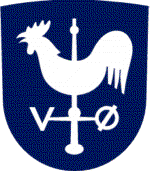 Albertslund KommuneBørne- og Undervisningsforvaltningen	FunktionsbeskrivelseStillingsbetegnelse:	Leder for klubberneReference til:	Chefen for skoleområdet i Børne- og Ungeforvaltningen.Stedfortrædes af:	Området består af:	10 institutioner med klubaktiviteter i alt ca. 1215 medlemmer og 60 ansatte. Derudover gadeteamet, klubadministrationen og en socialfaglig medarbejder.Hovedansvar:Overordnet udvikling og koordinering af den pædagogiske indsats på klubområdetDen samlede personaleledelse af områdetFordeling af ressourcer til områdetKoordinere klubinitiativerUdvikling af samarbejde mellem klubber og SSP / foreninger / skolefritidsordninger / fritidshjemI udviklingen af området, sættes særlig fokus på klubbernes muligheder for at tiltrække de etniske ungeForebyggende indsats i nærmiljøetAt den socialpædagogiske dimension bliver bærende i klubbernes arbejde med børn og ungeDeltagelse i planlægning og udmøntning af den overordnede fritids- og ungdomspolitikOverordnet udvikling og koordinering af den pædagogiske indsats på klubområdet samt for klubområdets deltagelse i SSP-samarbejdet, herunder ansvar for gadeteamet og det opsøgende arbejde i dette regiHovedopgaver:Overordnet ledelsesmæssigt ansvar, støtte og omsorg til personalemæssig udvikling på områdetTage initiativer til - samt skabe kontinuerlig udvikling af pædagogisk indsigt og praksis i klubberneKonsulentfunktion i forhold til udviklingsprojekter generelt inden for områdetSocialpædagogisk udvikling:At arbejdet i klubberne målrettes fra tilbudspædagogik til helhedsorienteret og omsorgsrelateret pædagogikVidereudvikling af relationskompetenceAt aktiviteten i klubben ikke er et mål, men et middelAt øge de unges medbestemmelse – demokrati i klubberneFlerkulturelle klubber:Etablering af klubtilbud, der også tiltrækker tosprogede ungeSikre flerkulturel indsigt og forståelse i samværet mellem de unge og mellem personale/ungeSkabe muligheder for tosprogede pigers integration i klubberneJuniorklubber:Etablering af juniorklubber i klubber, hvor de i dag ikke er etableretSikre samarbejde med skolefritidsordninger / fritidshjem i forbindelse med 4. klasse børnenes overgang til klubSikre pædagogiske færdigheder for klubpersonale til at kunne modtage 4. klasse børnForebyggende arbejde:Koordinering og udvikling af det forebyggende/opsøgende arbejdeSkabe motivation og færdigheder i klubberne, til at kunne udføre forebyggende arbejde, hvor børn og unge med vanskeligheder hjælpes og reducere kriminalitetEtablere samarbejde og differentiere opgaver i det forebyggende arbejde mellem SSP og klubberneInitiativ- og deltagerpligt i diverse samarbejdsudvalgØkonomi og administration:Administration af klubbernes fælles puljeBudgetlægning og regnskabsafslutning i tæt samarbejde med ØkonomicentretKlubbernes fælles virksomhedsplanKlubbernes MED-udvalg